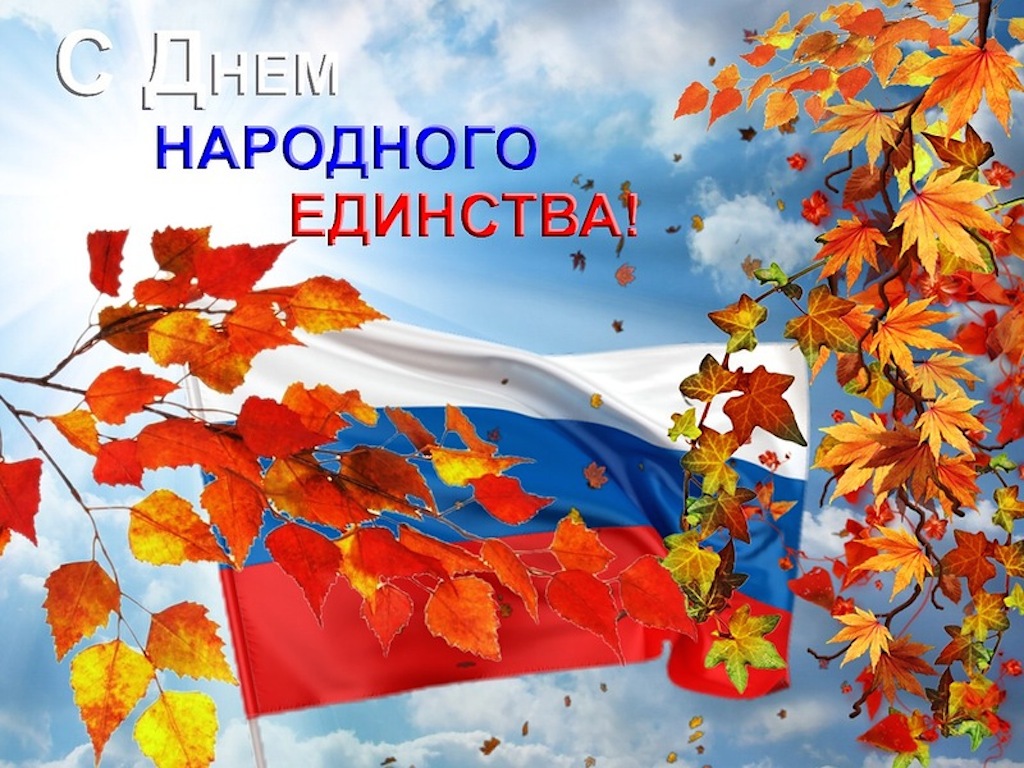 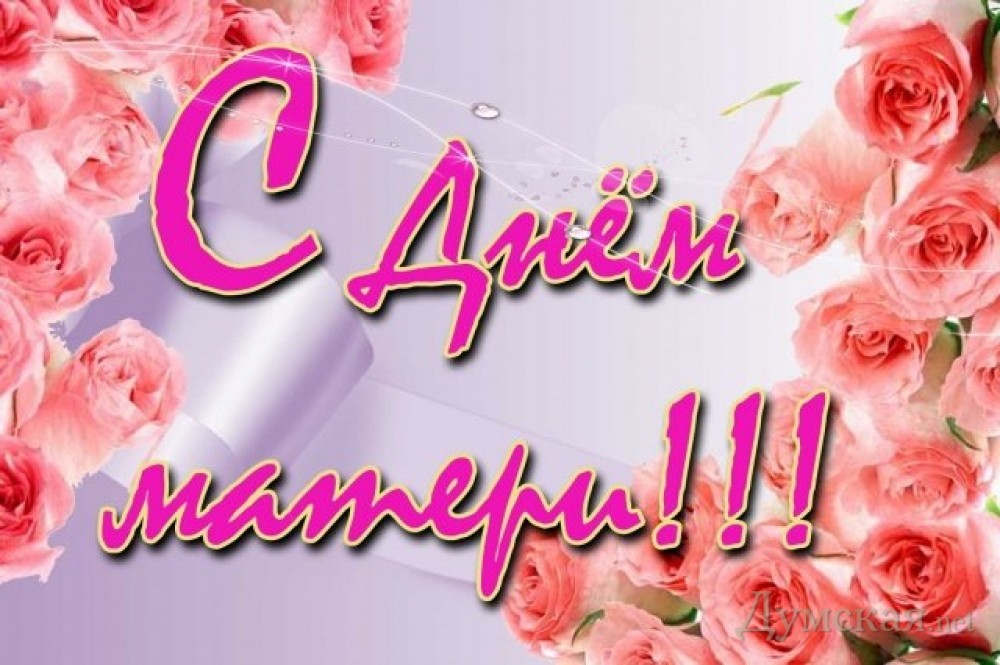 ДатаДатаНаименованиемероприятияМестопроведенияОтветственный1.Культурно - досуговые мероприятия для детей до 14 лет1.Культурно - досуговые мероприятия для детей до 14 лет1.Культурно - досуговые мероприятия для детей до 14 лет1.Культурно - досуговые мероприятия для детей до 14 лет1.Культурно - досуговые мероприятия для детей до 14 лет1.Культурно - досуговые мероприятия для детей до 14 лет1.03.11.1814.00ч.03.11.1814.00ч.Дискотека для детей «Веселуха»Дискозал  Кривощеков Т.Г.2.13.11.1815.00ч.13.11.1815.00ч.Познавательно-развлекательная программа, посвященная Международному дню слепых «Калейдоскоп фантазий»Дискозал Войтова А.А.3.16.11.1815.00ч.16.11.1815.00ч.Познавательно-игровая программа по ПДД «Грамотные пешеходы»Библиотека Усольцева И.С.4.17.11.1814.00ч.17.11.1814.00ч.Игровая программа «В гостях у…»ДискозалМаслова Л.В.5.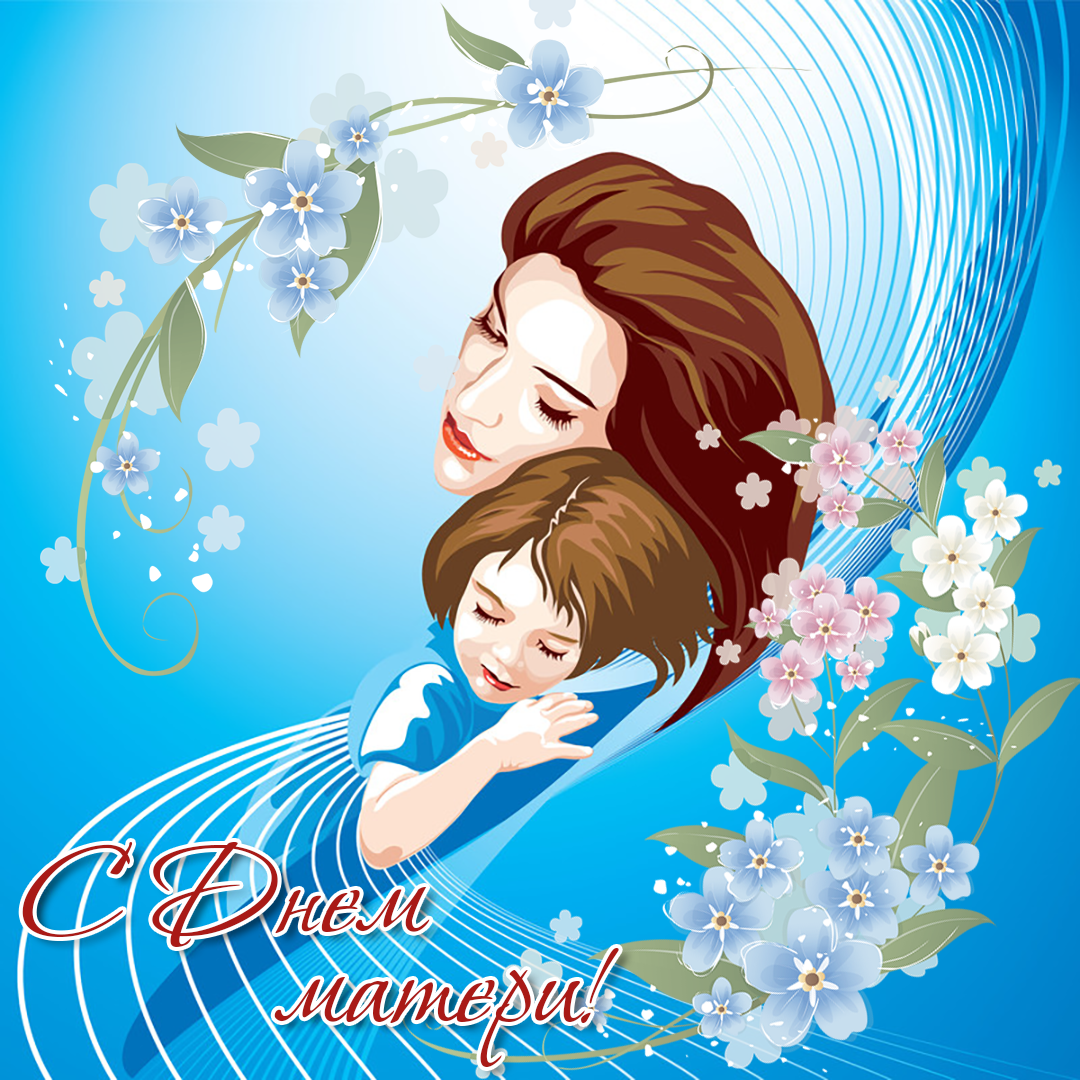 24.11.1814.00ч.24.11.1814.00ч.Дискотека для детей «Веселуха»ДискозалКривощеков Т.Г.2.Культурно - досуговые мероприятия для молодежи от 15 -24 лет2.Культурно - досуговые мероприятия для молодежи от 15 -24 лет2.Культурно - досуговые мероприятия для молодежи от 15 -24 лет2.Культурно - досуговые мероприятия для молодежи от 15 -24 лет2.Культурно - досуговые мероприятия для молодежи от 15 -24 лет2.Культурно - досуговые мероприятия для молодежи от 15 -24 лет6.10.11.1819.00ч.Дискотека для подростков «Ритмы современности»Дискотека для подростков «Ритмы современности»ДискозалКривощеков Т.Г.7.06.11.1816.00ч.Международный день против фашизма, расизма и антисемитизма. Киновикторина «Кадры истории»Международный день против фашизма, расизма и антисемитизма. Киновикторина «Кадры истории»дискозалВойтова А.А.3.Культурно – досуговые мероприятия для населения старше  24 лет3.Культурно – досуговые мероприятия для населения старше  24 лет3.Культурно – досуговые мероприятия для населения старше  24 лет3.Культурно – досуговые мероприятия для населения старше  24 лет3.Культурно – досуговые мероприятия для населения старше  24 лет3.Культурно – досуговые мероприятия для населения старше  24 лет8.09.11.1820.00ч. Танцевально-развлекательная программа «ДискоКлуб» Танцевально-развлекательная программа «ДискоКлуб»ДискозалКладова А.Н.9.16.11.1819.00ч.Интеллектуальное шоу для молодежи «451 градус по Фаренгейту» Интеллектуальное шоу для молодежи «451 градус по Фаренгейту» ДискозалКладова А.Н.10.23.11.1820.00ч.Танцевально-развлекательная программа «ДискоКлуб»Танцевально-развлекательная программа «ДискоКлуб»ДискозалКладова А.Н.4.Мероприятия для разновозрастной категории4.Мероприятия для разновозрастной категории4.Мероприятия для разновозрастной категории4.Мероприятия для разновозрастной категории4.Мероприятия для разновозрастной категории4.Мероприятия для разновозрастной категории11.02.11.1818.00ч.Концертная программа, посвященная Дню народного единства «Единым духом мы сильны»Концертная программа, посвященная Дню народного единства «Единым духом мы сильны»Концертный залВойтова А.А.12.09.11.1818.00ч.Вечер русского романсаВечер русского романсаКонцертный залЗидлер Л.В.13.23.11.1818.00ч.Концерт, посвященный Дню матери «Родная…»Концерт, посвященный Дню матери «Родная…»Концертный залКладова А.Н.